Lord of the Flies Final Test ReviewKnowledge and UnderstandingWhy are the boys on the island?What is the political situation…Global scale?What is the setting? What leadership qualities do the boys possess?Describe the personality of the following characters: Ralph, Jack, Piggy, Simon, Roger, Samneric, the littluns, the hunters (who become the savages)What do these characters represent?What rules do the boys set up initially on the island?Thinking and InquiryDefine the term symbol. Identify and give the significance of the conch, Piggy’s glasses, the lord of the flies, the parachutist, the fire Compare instances of light and dark on the island. Use your ability to describe the setting for this one.CommunicationBe able to summarize the novelEvaluate the effectiveness of the choices made by the characters and the consequences of these choices.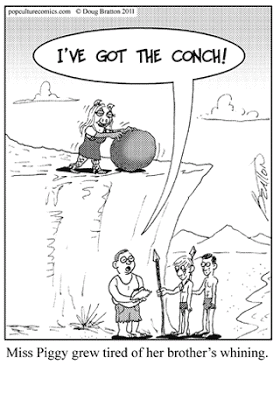 ApplicationWhich character do you relate to most? What would you do if you were put in a similar situation? Text to text comparison of good vs evilIdentify the three types of allegory studied in class. Identify the one you think is Golding’s main allegory and explain why it is more pertinent than the other two. 